INDICAÇÃO Nº 2883/2017Indica ao Poder Executivo Municipal a realização de estudos visando a instalação de redutor de velocidade, na Rua Natalio Iatarola nº 438, Vila Rica.Excelentíssimo Senhor Prefeito Municipal, Nos termos do Art. 108 do Regimento Interno desta Casa de Leis, dirijo-me a Vossa Excelência para indicar a instalação de redutor de velocidade a Rua Natalio Iatarola, altura do nº 438 Vila Rica neste município.                         Justificativa:Fomos procurados por moradores, e em especial Sr. Luis Carlos Morato, da Rua Natalio Iatarola, do Bairro Vila Rica, preocupados com referida via pública, onde possui grande fluxo de veículos e pedestres.Alguns motoristas trafegam pela via em velocidade superior a permitida, colocando em risco a travessia de pedestres e munícipes que ali residem. Sendo assim, indica estudos para a implantação de redutor de velocidade no endereço supracitado.Plenário “Dr. Tancredo Neves”, em 17 de Março de 2017.                                     Paulo Cesar Monaro                                        Paulo Monaro                            -Vereador Líder Solidariedade-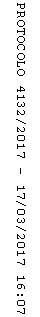 